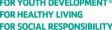 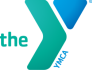 Power የተማሪዎች አካዳሚ 2023 በ Montclair የአካዳሚክ እና የማበልጸጊያ ት/ቤትPower የተማሪዎች አካዳሚ ለልጅዎ በ6 ሳምንታት የበጋ ወቅት እንዲማርና በትምህርት ላይ እንዲሳተፍ የቀረበ አዝናኝና የማበልፀጊያ መንገድ ነው። ተማሪዎች በሂሳብ እና ማንበብና መጻፍ ላይ ያተኮረ በማበልፀጊያ ተግባሮች አማካኝነት ከሚሰጥ የግማሽ ቀን ንቁ ትምህርት ጋር በጥምረት የሚሰጥ የግማሽ ቀን ግልጽ የትምህርት መመሪያ አሰጣጥ ይከታተላሉ። ለልጅዎ የፕሮግራሙን ከፍተኛ ጥቅም ለማግኘት ሙሉ ተሳትፎ ማድረግ ያስፈልገዋል (የሙሉ 6 ሳምንታቱ ቀናት እና ሰዓቶች ከታች ተገልፀዋል)። ልጅዎ የሳምንቱን 75% ጊዜ የማይገኝ ከሆነ ምዝገባው ይሰረዛል።Power የተማሪዎች አካዳሚ በልዩ ሁኔታ የተዘጋጀው በ2023 ዓ.ም የመኸር ወቅት ከ1ኛ-6ኛ ክፍል ለሚገቡ የክፍል ደረጃቸው ላይ ለመድረስ በሒሳብ እና ማንበብና መጻፍ ላይ ተጨማሪ የትምህርት ድጋፍ ማግኘት ለሚያስፈልጋቸው ተማሪዎች ነው። በዚህም ምክንያት የመመዝገቢያ ስሎቶቹን የምንሰጥዎ በቅደም ተከተል ዝርዝር ላይ ተመስርተን ነው። ቀኖች፥ ከጁን 20 – ጁላይ 28 ጊዜ፥ ከሰኞ - ሐሙስ ከ 8:30AM-4:30PM አርብ ከ 8:30AM-2PM* *አርብ ዕለት ጥልቅ ጽዳትና ንጽህና አጠባበቅ ሲባል ሰዓቶቹ አጭር ተደርገዋል። ምሳ ይቀርባል። እባክዎን ከዚህ በታች ባሉት መመሪያዎች መሰረት ለፕሮግራሙ ይመዝገቡ፥1. ወደ https://www.ezchildtrack.com/denverymca/2. ከታች በግራ በኩል ጥግ ላይ ያለውን “Parent Portal” የሚለውን ጠቅ ያድርጉ3. አካውንት ከሌለዎት፣ እባክዎ አዲስ አካውንት ፍጠር የሚለውን ይጫኑ እባክዎን የቀረቡትን መመሪያዎች ይከተሉ።4. “DPS - Power Scholars Academy Summer 2023” የሚለውን ይምረጡ 5. “Montclair” የሚለውን ይምረጡምዝገባዎ ሲፈቀድ፣ በማህደር ውስጥ ባለው የኢሜል አድራሻዎ የማረጋገጫ ኢሜይል ይደርስዎታል። በድጋሚ ለመንገር ለዚህ ፕሮግራም የሚካሄደው ምዝገባ በትምህርት ቅደም ተከተል ላይ ተመስርቶ የሚካሄድ ስለሆነ፣ ለፕሮግራሙ ስሎትዎን ለማረጋገጥ እባክዎ እስከ ሜይ 15 ድረስ ይመዝገቡ። ከዚህ ቀን በኋላ ማመልከቻዎችን አንቀበልም።ምዝገባውን በተመለከተ ምንም አይነት ጥያቄ ወይም ሃሳብ ካለዎት፣ እባክዎን የሚከተለውን ያነጋግሩ፥ Samantha Church, schurch@denverymca.orgስለፕሮግራሙ ወይም ስለሳይቱ ምንም አይነት ጥያቄ ወይም ሃሳብ ካለዎት፣ እባክዎን የሚከተለውን ያነጋግሩ፥ Samantha Church, schurch@denverymca.org